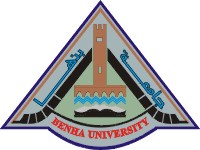 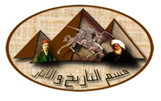 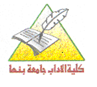 Quiz questionsضع علامة صح أما العبارة الصحيحة وعلامة خطأ أمام العبارة غير الصحيحة مع تصويب الخطأ كل شعب من الشعوب لديه قصة أو حكاية أو أسطورة   . البيئة لها علاقة بشكل أو بآخر مع إصدار أحكام الإنسان وتصوراته ، ولها أثر على اتجاه حركة التاريخ .والخرافة في اللغة من خرف  ومعناها الحديث الملفق الذى لا أصل له  . الأسطورة نص أدبي وضع في صورة تاريخية  بهدف إحداث تأثير في نفوس الذين يسمعونها . الحكاية الشعبية  تقف عند حدود الحياة اليومية والأمور الدنيوية .  تظهر الخرافات في الفترات الحاسمة من التاريخ وفي النكبات  .  ظهرت عدة مدارس لدراسة الأساطير في القرن الثامن عشر  . تفسير التاريخ وربطه بالجانب الديني ، أو بالسنن الربانية أمر تصدى له عدد كبير من  المؤرخين  . يتضح من الكتابات التاريخية عند المسلمين  أن جهد المؤرخين الأوائل انصب على الجمع والترتيب .  تتجلى العبقرية في قيم موضوعية فاعلة لها دور أساسي في التاريخ . ظهور البطل في التاريخ جاء نتيجة محصلة قوى اجتماعية وفكرية واقتصادية وروحية . إنجازات الفرد هي التى ترفع الفرد بحق إلى بطل صانع الأحداث  .   يوصف أهل الشمال عامة بأن تأثير البيئة الباردة عليهم  بأنهم كسالى ويميلون للعبث   . أهل الوسط يمتازون بالاعتدال في أخلاقهم وأجسامهم ومعاشهم ، وظهرت فيهم الأديان  . العنصرية هي المذهب الذي يؤمن بوجود تمايزات واضحة بين الأجناس  . 